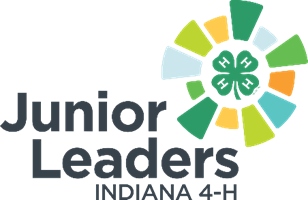 4-H Junior Leader Treasurer Role DescriptionQualifications:Interest in learning how to properly handle money Must be able to work well with numbers (math)Skills:Positive attitude and team playerGood communicatorHonest and reliable Responsibilities: Work with club officers and leaders to develop a budget for the year.Keep accurate, up-to-date records of all club funds. This includes receipts and expenditures, and the balance on hand. Pay bills as approved by the club.Balance your club’s account each month.Report the club’s financial condition at each meeting or as requested by the President.Help plan any fundraising activities for your club and work with the club advisor to fill out required paperwork. Keep a record of the club’s inventory. Work with club advisor to prepare required annual reports.What you will gain from this:Career readiness skillsLearn how to create financial reportsRecord keeping skillsHow to budget funds for your organization 